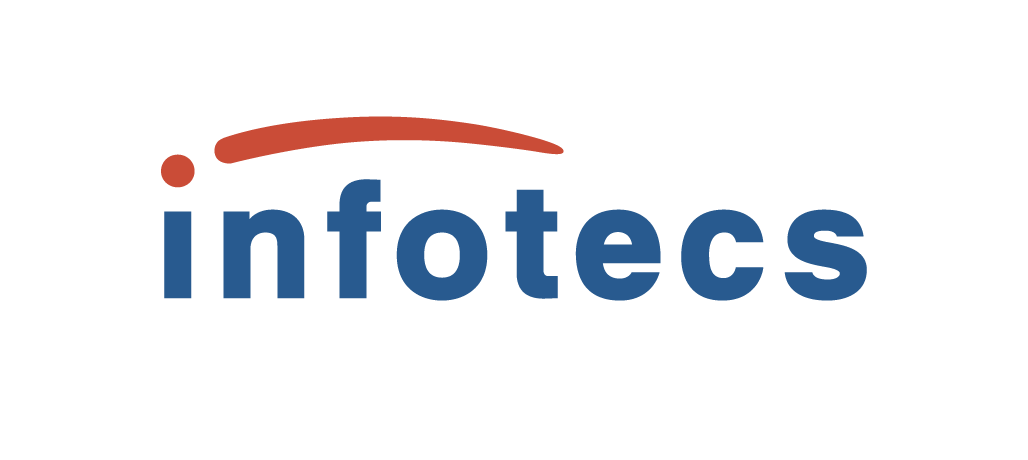 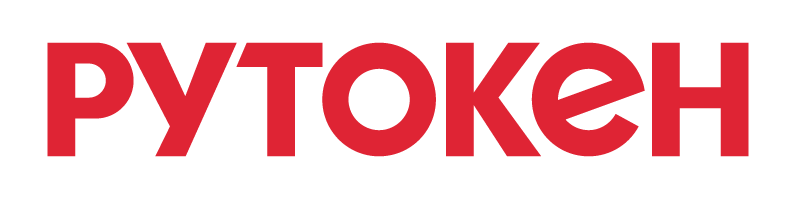 ViPNet Coordinator KB 4ViPNet Coordinator HW 4ViPNet Coordinator HW 5ViPNet SafeBoot 3.1ViPNet Client 4U for Windows 4.12ViPNet Client 4U for Linux 4.15ViPNet PKI Client for iOS версии 2.0ViPNet PKI Client for Android 2.0Линейка Рутокен ЭЦП 3.0Линейка Рутокен ЭЦП 3.0Линейка Рутокен ЭЦП 3.0Линейка Рутокен ЭЦП 3.0Линейка Рутокен ЭЦП 3.0Линейка Рутокен ЭЦП 3.0Линейка Рутокен ЭЦП 3.0Линейка Рутокен ЭЦП 3.0Линейка Рутокен ЭЦП 3.0Рутокен ЭЦП 3.0 3100Рутокен ЭЦП 3.0 3220Смарт-карта Рутокен ЭЦП 3.0 NFC 3100Линейка Рутокен ЭЦП 2.0Линейка Рутокен ЭЦП 2.0Линейка Рутокен ЭЦП 2.0Линейка Рутокен ЭЦП 2.0Линейка Рутокен ЭЦП 2.0Линейка Рутокен ЭЦП 2.0Линейка Рутокен ЭЦП 2.0Линейка Рутокен ЭЦП 2.0Линейка Рутокен ЭЦП 2.0Рутокен ЭЦП 2.0 2000 Рутокен ЭЦП 2.0 2100Рутокен ЭЦП 2.0 2200Рутокен ЭЦП 2.0 3000Рутокен ЭЦП 2.0 4000Рутокен ЭЦП 2.0 4500Смарт-карта Рутокен ЭЦП 2.0 2100Рутокен LiteРутокен LiteРутокен LiteРутокен LiteРутокен LiteРутокен LiteРутокен LiteРутокен LiteРутокен LiteРутокен Lite 1000 Рутокен SРутокен SРутокен SРутокен SРутокен SРутокен SРутокен SРутокен SРутокен SРутокен S 1100 Другие моделиДругие моделиДругие моделиДругие моделиДругие моделиДругие моделиДругие моделиДругие моделиДругие моделиРутокен ЭЦПРутокен ЭЦП PKI 1800